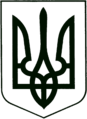 УКРАЇНА
МОГИЛІВ-ПОДІЛЬСЬКА МІСЬКА РАДА
ВІННИЦЬКОЇ ОБЛАСТІР І Ш Е Н Н Я  №385Про внесення змін до рішення 11 сесії Могилів-Подільської міської ради 7 скликання від 15.12.2016р. № 303        Керуючись ст.ст. 26, 59 Закону України «Про місцеве самоврядування в Україні»,-  міська рада ВИРІШИЛА:1. Внести зміни до рішення 11 сесії Могилів-Подільської міської ради     7 скликання від 15.12.2016р. № 303 «Про безоплатне прийняття до     комунальної власності територіальної громади міста Могилева-Подільського     нерухомого майна від ПАТ «Поділля», а саме:     1.1. У  тексті рішення слова «ПАТ «Поділля» замінити словами  «ПрАТ            «Поділля».    1.2. У тексті рішення слова "будівля їдальні-адмінбудинку" в усіх відмінках 
           замінити словами "столова-адмінбудівля" у відповідному відмінку. 2. Контроль за виконанням даного рішення покласти на заступника міського     голови з питань діяльності виконавчих органів Кригана В.І..              Міський голова			                               П. БровкоВід 11.04.2017р.13 сесії7 скликання